TANTÁRGYI ADATLAPTantárgyleírásAlapadatokTantárgy neve (magyarul, angolul)  ● Azonosító (tantárgykód)BMEEPA tantárgy jellegeKurzustípusok és óraszámokTanulmányi teljesítményértékelés (minőségi értékelés) típusaKreditszám TantárgyfelelősTantárgyat gondozó oktatási szervezeti egységA tantárgy weblapja http://www.ekt.bme.hu/Epiteszt.shtml#Újépghttp://mono.eik.bme.hu/~zrostas/Pages/index_EPGAZ.htmlA tantárgy oktatásának nyelve A tantárgy tantervi szerepe, ajánlott féléveKötelező az alábbi képzéseken:3N-M0 ● Építészmérnöki nappali osztatlan mesterképzés magyar nyelven ● 8. félév3NAM0 ● Építészmérnöki nappali osztatlan mesterképzés angol nyelven ● 8. félév3N-A0 és 3N-A1● Építészmérnöki nappali alapképzés magyar nyelven ● 8/6. félév3NAA0 és 3NAA1● Építészmérnöki nappali alapképzés angol nyelven ● 8/6. félévKözvetlen előkövetelmények Erős előkövetelmény:BMEEPLAA401 ● Lakóépülettervezés 2.Gyenge előkövetelmény:—Párhuzamos előkövetelmény:—Kizáró feltétel (nem vehető fel a tantárgy, ha korábban teljesítette az alábbi tantárgyak vagy tantárgycsoportok bármelyikét):—A tantárgyleírás érvényességeJóváhagyta az Építészmérnöki Kar Tanácsa, érvényesség kezdete Célkitűzések és tanulási eredmények Célkitűzések A tárgy elsődleges célja az építési folyamat gazdasági alapjainak vizsgálta, elemzése – különös tekintettel az előkészítés és a tervezés során felmerülő gazdasági (és ezzel szoros összefüggésben lévő társadalmi, jogi, szervezési és technológiai) kérdésekre. Ennek alapját a döntéstámogatás tudománya adja. Az építészmérnök feladata az építtető döntéseinek előkészítése, támogatása, elemzése és végrehajtása. A döntéstámogatásban való jártasság az építtető bizalmának egyik legfontosabb eleme: célunk, hogy az építészmérnök legyen az a bizalmas tanácsadó, akivel az építtető meg tudja osztani a gondjait –hogy azután közösen, együttműködve optimális épületet tudjanak létrehozni. Minden felépítendő épület része lesz a (nemzeti) ingatlanvagyonnak. Tudnunk kell, hogyan működik az az ingatlanpiac, amelyben dolgozunk. Tudnunk kell, hogyan működik az az építési piac, melyen tanácsadó, programalkotó, tervező, kivitelező és ingatlangazdálkodó építészként tehetségünk legjavát adjuk egy-egy épület megvalósításához. A piacok sajátosságai mellett azok szereplőit, a gazdasági szervezeteket is meg kell ismernünk – kis építészirodáktól egészen a nemzetközi ingatlanfejlesztő cégeken át a különféle típusú kivitelező vállalkozásokig – hiszen ezekben fogjuk szakmai életünket élni. Az előadásokon korlátozott mértékben, de fel kívánjuk készíteni a hallgatókat néhány alapvető gazdasági számítás, elemzés elvégzésére az előkészítés, a tervezés és a megvalósítás döntéseinek támogatásához, konkrét feladatok, példák bemutatásával.Tanulási eredmények A tantárgy sikeres teljesítésével elsajátítható kompetenciákTudás (KKK 7.1.1. a) „- Ismeri az épületmegvalósítási folyamatokhoz szükséges műszaki, gazdasági és jogi eszközöket, technológiákat, eljárásokat és elvárásokat. - Érti az építészmérnök társadalmon belüli szerepét.- Ismeri az építészmérnöki szakma társadalmi kötelezettségeit, annak szociológiai, műszaki, gazdasági, jogi és etikai tényezőit.”)Ismeri az építési folyamathoz kapcsolódó alapvető gazdasági kérdéseket;tisztában van az építési piac, ingatlanpiac alapvető működésével, sajátosságaival, szereplőivel;ismeri a gazdaságosságot befolyásoló tényezőket az előkészítés, tervezés, megvalósítás és üzemeltetés során;ismeri a legfontosabb épületminősítő rendszereket.Képesség (KKK 7.1.1. b) „- Képes hatékonyan közreműködni az ingatlanfejlesztés, beruházás, megvalósítás építészmérnök bevonását igénylő feladataiban.- Képes a tervezett épület várható költségeinek, megvalósíthatóságának, műszaki teljesítményének, esztétikai, funkcionális és társadalmi értékeinek, hatásának nagyságrendi közelítő becslésére.- Képes az építészeti tervezés és az építési folyamatok során keletkező problémák felismerésére, a komplex gondolkodásmódra, a különböző szempontok közti összefüggések, kölcsönhatások átlátására, a szempontok rangsorolására, az ellentmondások feloldására, a különböző lehetőségek közötti körültekintő döntésre.”)Képes alapvető gazdasági számítások, elemzés elvégzésére az előkészítés, a tervezés és a megvalósítás döntéseinek támogatásához;képes az építtető döntéseinek előkészítésére, támogatására, elemzésére és végrehajtására;alkalmazni tudja a megvalósíthatósági tanulmányok szempontrendszerét, képes csoportmunkában építésgazdasági elemzések elkészítésére; képes részt venni egy épület használatelemzésében, értelmezni a kapott eredményeket.Attitűd (KKK 7.1.1. c))Együttműködik az ismeretek bővítése és a féléves feladatok megoldása során az oktatóval és hallgatótársaival,folyamatos ismeretszerzéssel bővíti tudását;nyitott a szükséges építésgazdaságtani ismeretkörök megszerzésére és a beruházás-előkészítés-tervezés gazdaságossági problémáira, továbbá törekszik azok helyes és kreatív megoldására;törekszik a pontos és hibamentes feladatmegoldásra, a csoportmunkában a feladatok összehangolt elvégzésére;a munkája során előforduló minden helyzetben törekszik a jogszabályok és etikai normák betartására.Önállóság és felelősség (KKK 7.1.1. d))Önállóan végzi az alapvető építésgazdasági- és használatelemzési feladatok és problémák végiggondolását és azok megoldását;nyitottan fogadja a megalapozott kritikai észrevételeket, a csoportmunkában együttműködés jellemzi;a fellépő problémákhoz való hozzáállását az együttműködés és az önálló munka helyes egyensúlya jellemzi;az elkészített önálló munkájáért, valamint a csoportmunkában elvállalt feladatokért felelősséget vállal.Oktatási módszertan Előadások, kommunikáció írásban és szóban, korszerű internetes eszközök bemutatása, elméleti és gyakorlati ismeretek átadása, munkaszervezési technikák.Tanulástámogató anyagokSzakirodalomdr. Hajnal István: Ingatlanfejlesztés Magyarországon (BME MKI, Bp. 2000)Eric Verzuh: Projektmenedzsment (HVG könyvek, 2006)Ajánlott irodalom:Donald Marron (szerk.): 30 másodperc gazdaságtan (Partvonal, 2011)Wéber László: Mennyiért vállaljam? (TERC kiadó, Budapest 2008)James G. March: Bevezetés a döntéshozatalba (Panem, Budapest 2000) Pólya György: A gondolkodás iskolája (Akkord, Budapest 2000)Csíkszentmihályi Mihály: Jó üzlet (Lexecon, Budapest 2009)Jegyzetek Rostás Zoltán: Fejezetek az építés-gazdaságtanbólLetölthető anyagok Előadásanyagok és háttéranyagokTantárgy tematikájaElőadások tematikájaBevezető: az építés-gazdaságtan rendszere, feladatkiadásMűvészet és gazdaságLakáspiac működése és tendenciáiIngatlanpiac, ingatlanértékIngatlangazdálkodás – facility managementDöntéstámogatás építési beruházásokhozÉpítésgazdasági számítások és modellekÉpítési piac működése, aktuális kérdéseiKorszerű épületminősítésekÉpítészeti piac – építész vállalkozások működtetéseKözlekedés, építés, gazdaságKontrolling az építési projektekbenNagyberuházások gazdaságosságaHasználatos informatikai háttér bemutatása, térinformatika, Big data, excelGyakorlati órák tematikájaa tárgyhoz nem tartozik gyakorlat TantárgyKövetelmények A Tanulmányi teljesítmény ellenőrzése ÉS értékeléseÁltalános szabályok Az előadáson a részvétel kötelező. (TVSZ 105.§ (2) alapján) A megengedett hiányzások számát a hatályos Tanulmányi- és Vizsgaszabályzat írja elő (105. § (3)). A teljesítményértékelések alapját az előadásokon elhangzott ismeretek összessége képezi.Vitás esetekben a hatályos Tanulmányi- és Vizsgaszabályzat, továbbá a hatályos Etikai Kódex szabályrendszere az irányadó.Teljesítményértékelési módszerekSzorgalmi időszakban végzett teljesítményértékelések: Összegző tanulmányi teljesítményértékelés (a továbbiakban zárthelyi dolgozat): a tantárgy és tudás, képesség típusú kompetenciaelemeinek komplex, írásos értékelési módja zárthelyi dolgozat formájában, a dolgozat alapvetően a megszerzett ismeretek alkalmazására fókuszál, elméleti ismeretekről kell számot adni a teljesítményértékelés során (segédanyagok felhasználása nélkül), az értékelés alapjául szolgáló tananyagrészt a tantárgy előadója határozza meg az évfolyamfelelőssel egyetértésben, a rendelkezésre álló munkaidő 15 perc; A zárthelyi dolgozat a jelenlét ellenőrzésére szolgál.Részteljesítmény-értékelés (továbbiakban féléves feladat): a tantárgy tudás, képesség, attitűd, valamint önállóság és felelősség típusú kompetenciaelemeinek komplex értékelési módja, melynek megjelenési formája a csoportosan készített féléves feladat; annak tartalmát, követelményeit, beadási határidejét, értékelési módját az előadó és az évfolyamfelelős együttesen határozzák meg.Vizsgaidőszakban végzett teljesítményértékelések: nincsTeljesítményértékelések részaránya a minősítésbenAz aláírás megszerzésének a feltétele a jelenlét a tanórákon az előírt mértékben.A szorgalmi időszakban végzett teljesítményértékelések részaránya a minősítésben:A zárthelyi dolgozat, mint összegző tanulmányi teljesítményértékelés a jelenlét ellenőrzésére szolgál. A féléves érdemjegy a féléves feladatra kapott érdemjegy (ötfokozatú skálán). Érdemjegy megállapítás Javítás és pótlás A félévközi teljesítményértékeléshez minimumkövetelmény tartozik, a zárthelyi dolgozat és a féléves feladat a Tanulmányi- és Vizsgaszabályzat szabályai szerint pótolható. A zárthelyi dolgozat a pótlási héten díjmentesen pótolható. A második pótlási lehetőség különeljárási díj ellenében vehető igénybe. A pótlási lehetőségek időpontjai az aktuális félév időbeosztásához és zárthelyi ütemtervéhez igazodnak. A második pótlási alkalomra a Neptunon keresztül kell jelentkezni. A tantárgy elvégzéséhez szükséges tanulmányi munka Jóváhagyás és érvényességJóváhagyta az Építészmérnöki Kar Tanácsa, érvényesség kezdete 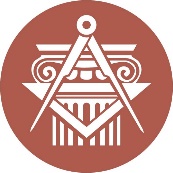 BUDAPESTI MŰSZAKI ÉS GAZDASÁGTUDOMÁNYI EGYETEMÉPÍTÉSZMÉRNÖKI KARkurzustípusheti óraszámjellegelőadás (elmélet)gyakorlatlaboratóriumi gyakorlatneve:beosztása:elérhetősége:szorgalmi időszakban végzett teljesítményértékelésekrészarány8 db zárthelyi dolgozat (katalógus jellegű)0%féléves feladat100%összesen:∑ 100%félévközi
részérdemjegyECTS minősítésPontszám*jeles (5)Excellent [A]≥ 95%jeles (5)Very Good [B]88 – 94%jó (4)Good [C]76 – 87%közepes (3)Satisfactory [D]64 – 75%elégséges (2)Pass [E]51 – 63%elégtelen (1)Fail [F]≤ 50%* Az érdemjegyeknél megadott alsó határérték már az adott érdemjegyhez tartozik.* Az érdemjegyeknél megadott alsó határérték már az adott érdemjegyhez tartozik.* Az érdemjegyeknél megadott alsó határérték már az adott érdemjegyhez tartozik.tevékenységóra / félévrészvétel a kontakt tanórákonfelkészülés a teljesítményértékelésreFéléves feladat elkészítése1x28=28összesen:∑ 